10	تقديم توصيات إلى مجلس الاتحاد بالبنود التي يلزم إدراجها في جدول أعمال المؤتمر العالمي التالي للاتصالات الراديوية وببنود جداول الأعمال الأولية للمؤتمرات اللاحقة، وفقاً للمادة 7 من اتفاقية الاتحاد والقرار (Rev.WRC-19) 804،خلفيةكان الهدف من الدراسات المتوخاة في إطار البند 2.2 من جدول أعمال المؤتمر WRC-27، ينطوي على الاضطلاع بدراسات من أجل تحديد الخصائص التقنية والتشغيلية للمحطات الأرضية المتحركة للطيران والبحرية (ESIMs) التي تخطط للعمل ضمن توزيعات الخدمة الثابتة الساتلية في المدار المستقر بالنسبة إلى الأرض في نطاقات التردد GHz 39,5 37,5 وGHz 42,5 40,5 وGHz 50,2 47,2 وGHz 51,4 50,4. ونظراً لصعوبة ترتيبات التقاسم القائمة بالفعل في هذه النطاقات والحاجة إلى تحديد أولويات عمل قطاع الاتصالات الراديوية في المؤتمر WRC-27، تقترح الولايات المتحدة وقف النظر في البند 2.2 من جدول الأعمال التمهيدي للمؤتمر WRC-27.المقترحSUP	USA/142A27A1/1القرار 176 (WRC-19)استخدام المحطات الأرضية المتحركة للطيران والبحرية التي تتواصل مع محطات فضائية مستقرة بالنسبة إلى الأرض في الخدمة الثابتة الساتلية لنطاقات التردد GHz 39,5-37,5 (فضاء-أرض) وGHz 42,5-40,5 (فضاء-أرض) وGHz 50,2-47,2 (أرض-فضاء)
وGHz 51,4-50,4 (أرض-فضاء)الأسباب:	نتيجة لعدم إدراج الفقرة 2.2 من "يقرر" الواردة في جدول الأعمال التمهيدي للمؤتمر WRC-27، ضمن جدول أعمال المؤتمر WRC-27 الذي اعتمده WRC-23.ــــــــــــــــــــــــــــــــــــــــــــــــــــــــــــــــــــــــــــــــــــــــــــــــــــ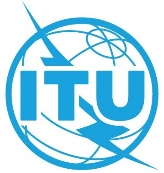 المؤتمر العالمي للاتصالات الراديوية (WRC-23)دبي، 20 نوفمبر – 15 ديسمبر 2023المؤتمر العالمي للاتصالات الراديوية (WRC-23)دبي، 20 نوفمبر – 15 ديسمبر 2023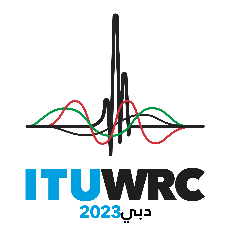 الجلسة العامةالجلسة العامةالإضافة 1
للوثيقة 142(Add.27)-Aالإضافة 1
للوثيقة 142(Add.27)-A29 أكتوبر 202329 أكتوبر 2023الأصل: بالإنكليزيةالأصل: بالإنكليزيةالولايات المتحدة الأمريكيةالولايات المتحدة الأمريكيةالولايات المتحدة الأمريكيةالولايات المتحدة الأمريكيةمقترحات بشأن أعمال المؤتمرمقترحات بشأن أعمال المؤتمرمقترحات بشأن أعمال المؤتمرمقترحات بشأن أعمال المؤتمربند جدول الأعمال 10بند جدول الأعمال 10بند جدول الأعمال 10بند جدول الأعمال 10